Если разбился градусник...Ртуть относится к чрезвычайно опасным для человека веществам. Особенно вредны её пары. При длительном вдыхании испарений даже мизерного количества этой жидкости можно получить хроническое отравление. Оно протекает исподволь, долгое время без чётких симптомов заболевания: общее недомогание, раздражительность, похудание. Однако отравление медленно, но верно подкрадывается к святая святых нашего организма – центральной нервной системе и почкам.
Все мы наслышаны об опасности, которую может представлять разбитый градусник. Если вы всё же разбили его, помните главное – убирать ртуть надо тщательно и быстро.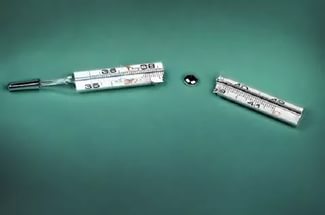 1. Выведите из помещения всех людей, в первую очередь, детей, инвалидов, людей преклонного возраста;2. Откройте настежь все окна в помещении;3. Максимально изолируйте от людей загрязнённое помещение, плотно закройте все двери;4. Защитите органы дыхания хотя бы влажной марлевой повязкой;5. Немедленно начинайте убирать ртуть: собирайте спринцовкой большие шарики и сбрасывайте их в стеклянную банку с раствором (2 грамма перманганата калия на 1 литр воды). Это окислит ртуть и приведёт в нелетучее состояние. Более мелкие шарики собирайте латунной щёточкой или скребком и тоже сбрасывайте в банку. Делать это можно только в резиновых перчатках и желательно с фонариком, чтобы не пропустить даже мельчайших шариков ртути, которые могут быть не видны при обычном освещении. Использование пылесоса для собирания ртути запрещается.
Теперь, чтобы обезвредить всё, вплоть до малейшей, незаметной глазу частички, нужно провести дезинфекцию. Место, где была разлита ртуть, следует смочить 0,2% раствором марганцовки или мыльно-содовым раствором (30 грамм соды и 40 грамм мыла на 1 литр воды). Хорошо протереть любым из этих растворов близко расположенные от загрязнённого участка деревянные и металлические поверхности – мелкие крупинки ртути очень любят на них оседать. Через 1,5-2 суток дезинфицирующий раствор можно смыть чистой водой.
По окончании работы необходимо принять душ, прополоскать рот 0,025% раствором перманганата калия, почистить зубы, сменить одежду, выпить побольше жидкости (чай, кофе, соки), так как ртутные образования выводятся из организма через почки. При появлении признаков отравления обратитесь в лечебное учреждение.
В завершение все отходы от термометра, что вам удалось собрать в герметичную тару, для исключения дальнейшего загрязнения территории и дома, необходимо сдать на участок утилизации ртутных ламп.И последнее. Чтобы спать спокойно, необходимо провести замеры концентрации остаточных паров ртути специальными приборами. Это могут сделать специалисты аккредитованного учреждения.  
Знание этих простых приемов и умение применить их в случае необходимости может спасти вас и ваших близких.Автор: Елена ТИМЕРЬЯНОВА, методист отдела ГЗ и ОН г.Нефтекамска.По материалам neftekamsk.bezformata.ru